PROSEDUR PEMBERIAN KREDIT KUPEG                                             ( KREDIT PEGAWAI ) PADA BANK WOORI SAUDARA KANTOR CABANG BOGOR Tugas AkhirOleh:APRILLIA SAFITRINPM: 160110004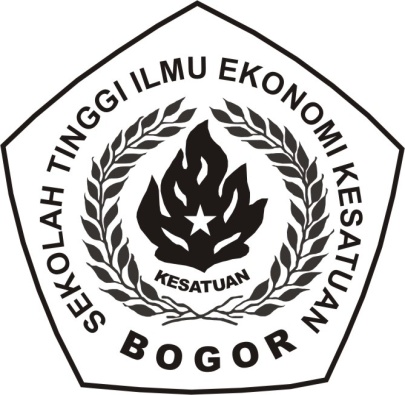 PROGRAM DIPLOMA III KEUANGAN DAN PERBANKAN SEKOLAH TINGGI ILMU EKONOMI KESATUAN                         BOGOR                                                                                             2019